 【专业实习】【Professional Practice】一、基本信息课程代码：【2039203】课程学分：【6.0】面向专业：【新闻世新B16-1】课程性质：【实践教学必修课】开课院系：新闻传播学院使用教材：    教材【《全能记者必备（第七版）》[美]凯利·莱特尔等主编，中国人民大学出版社。2006年5月版】【《新闻工作者必读》金炳华主编，高东执编，文汇出版社2000年11月版。《报纸创办实务》，高东著，化学工业出版社,2009年10月。《新闻发现、采集与表达》（应用新闻学·原理与案例），蔡雯、许向东著，人民大学出版社，2008年7月。】参考教材【主流报刊：解放日报、文汇报、新民晚报、东方早报、新闻晨报，中央及省市级报刊，主流网站：东方网、新浪网、人民网、新华网等】课程网站网址：    先修课程：【新闻采访学 2030065（4）】 【新闻写作学 2030077（4）】【新闻业务综合实践1  2030308（3）】【新闻业务综合实践2  2030219（4）】【新闻业务综合实践3 2030223（4）】二、课程简介本实践教学旨在增加学生社会经验，提高其新闻实践能力，要求学生综合运用新闻专业理念和知识，开展社会交往，进行观察、线索搜寻、新闻采访、写作等业务训练。本课程注重与培养学生以下综合实践能力——在专业实践中进一步掌握新闻学基本理论与基本知识；在专业实践中进一步掌握新闻采访、写作、编辑、评论、摄影等业务知识与技能；在专业实践中锻炼调查研究和社会活动能力；在专业实践中了解新闻工作的方针、政策和法规；在专业实践中了解中国新闻工作现状与发展趋势，了解外国新闻工作发展动态。三、选课建议本课程为大三、大四学生所准备，是毕业前夕的综合实践课，主要培养学生“毕业即就业、上岗即上手”的能力。要求学生已经修完新闻专业所有的基础课程、专业课程。四、课程与专业毕业要求的关联性备注：LO=learning outcomes（学习成果）五、课程目标/课程预期学习成果六、课程内容第一单元：第七学期（第一二教学周） 1.选定合适的实习单位，投递简历并面试。2.明确具体实习任务，写出个人实习计划。知道实习岗位要求，了解实习岗位特点。 重点：面试     难点：实习计划实践课时：12   理论课时：0第二单元：第七学期（第三至八教学周） 1.审核通过后，按照实习计划进行。2.指导老师不定期走访部分实习同学，了解指导实习工作；3.进行座谈会，交流实习情况。知道实习岗位的具体要求，理解实习工作的内涵，运用新闻学基本知识在工作中分析问题并努力解决问题。 重点：根据岗位要求开展专业实习    难点：实习中不断提升自己的专业能力实践课时：72   理论课时：0    第三单元：第七学期（第九周）1.请选择至少3份实习作品（照片、视频、文档均可），以打印稿形式或者光盘形式上交。2．完成一篇实训小结的写作。（纸质版，1000字，包括“工作岗位基本介绍、工作成果、心得体会”三个方面内容）3.获得所在单位对实习表现的书面评价（纸质版，签字、盖章）。第九周前将实习作品、实训小结及单位评价文件，存于一个文件夹中发给班长，文件夹名称请用“学号+姓名”。综合总结实习工作成果，准确评价实习工作中的得失重点：实习作品和单位评价   难点：总结实习成果实践课时：12   理论课时：0七、实践环节各阶段名称及基本要求八、评价方式与成绩（必填项）   撰写人：                 系主任审核签名：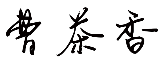 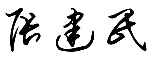    审核时间：2019年 9月 2日                       新闻学专业毕业要求指标点新闻学专业毕业要求指标点新闻学专业毕业要求指标点关联　L011LO111倾听他人意见、尊重他人观点、分析他人需求。L011LO112应用书面或口头形式，阐释自己的观点，有效沟通。L021LO211能根据需要确定学习目标，并设计学习计划。L021LO212能搜集、获取达到目标所需要的学习资源，实施学习计划、反思学习计划、持续改进，达到学习目标。L031L0311从海量信息中准确进行有针对性的采集，去芜存菁。L031L0312对信息进行性质辨识和价值判断。L031L0313根据选定的主题对信息进行整合。L032L0321能顺畅地与人交流和沟通，并能因人而异采取不同沟通策略，如遇危机事件能有效公关。L032L0322通过观察、倾听、提问、记录、感受、思考等方式，完成采访工作。●　LO33LO331熟悉传统的新闻体例，并能与时俱进地应用新媒体写作方式。LO33LO332进行有传播价值的文稿写作。●LO33LO333能针对不同媒体介质灵活进行文稿编辑。LO34LO341能够把握好新闻宣传规律。LO34LO342围绕主题进行策划。LO34LO343能有效地执行策划方案。L035L0351熟悉传统媒介并关注新媒介与时俱进的新变化。L035L0352娴熟掌握至少两种传播媒介应用技能。L041LO411遵纪守法：遵守校纪校规，具备法律意识。L041LO412诚实守信：为人诚实，信守承诺，尽职尽责。L041LO413爱岗敬业：了解与专业相关的法律法规，充分认识本专业就业岗位在社会经济中的作用和地位，在学习和社会实践中遵守职业规范，具备职业道德操守。●　L041LO414身心健康，能承受学习和生活中的压力。L051LO511在集体活动中能主动担任自己的角色，与其他成员密切合作，共同完成任务。●　L051LO512有质疑精神，能有逻辑的分析与批判。L051LO513能用创新的方法或者多种方法解决复杂问题或真实问题。L051LO514了解行业前沿知识技术。L061LO611能够根据需要进行专业文献检索。L061LO612能使用合适的软件来搜集和分析所需的信息数据。L061LO613能把现代信息技术融入到新闻宣传工作各个环节。L071LO711爱党爱国：了解祖国的优秀传统文化和革命历史，构建爱党爱国的理想信念。L071LO712助人为乐：富于爱心，懂得感恩，具备助人为乐的品质。L071LO713奉献社会：具有服务企业、服务社会的意愿和行为能力。●　L071LO714爱护环境：具有爱护环境的意识和与自然和谐相处的环保理念。L081L0811具备外语表达沟通能力，达到本专业的要求。L081L0812理解其他国家历史文化，有跨文化交流能力。L081L0813能用国际视野来分析评判具体的新闻事件。序号课程预期学习成果课程目标（细化的预期学习成果）教与学方式评价方式1LO322通过观察、倾听、提问、记录、感受、思考等方式，完成采访工作。进入实地、与人交流，获取有报道价值的素材采访报告或报道作品评价2L0332进行有传播价值的文稿写作。写作训练作品评价3L0413爱岗敬业：了解与专业相关的法律法规，充分认识本专业就业岗位在社会经济中的作用和地位，在学习和社会实践中遵守职业规范，具备职业道德操守。在各种业务训练环节中得到体悟综合评价4LO511在集体活动中能主动担任自己的角色，与其他成员密切合作，共同完成任务。集体讨论，合作完成新闻采访报道任务综合评价5LO713奉献社会：具有服务企业、服务社会的意愿和行为能力。为学校、社会组织或企业做专业的事情综合评价序号各阶段名称实践主要内容天数/周数备注1选定实习单位选定合适的实习单位，进行初步了解，找到适合自己的实践岗位2周2开展实习按照实习计划进行实习6周3总结实习成果完成一篇实习总结、实习报告的写作1周总评构成（X）评价方式占比X1实习岗位确定（实习计划表）10%X2实习表现与单位评价（实习小结+单位语评）40%X3专业实习作品（至少三个）50%